Резултати от анкета за учители за иновативно училищеПГ ПО МСС ‚НИКОЛА ЗЛАТАРСКИ‘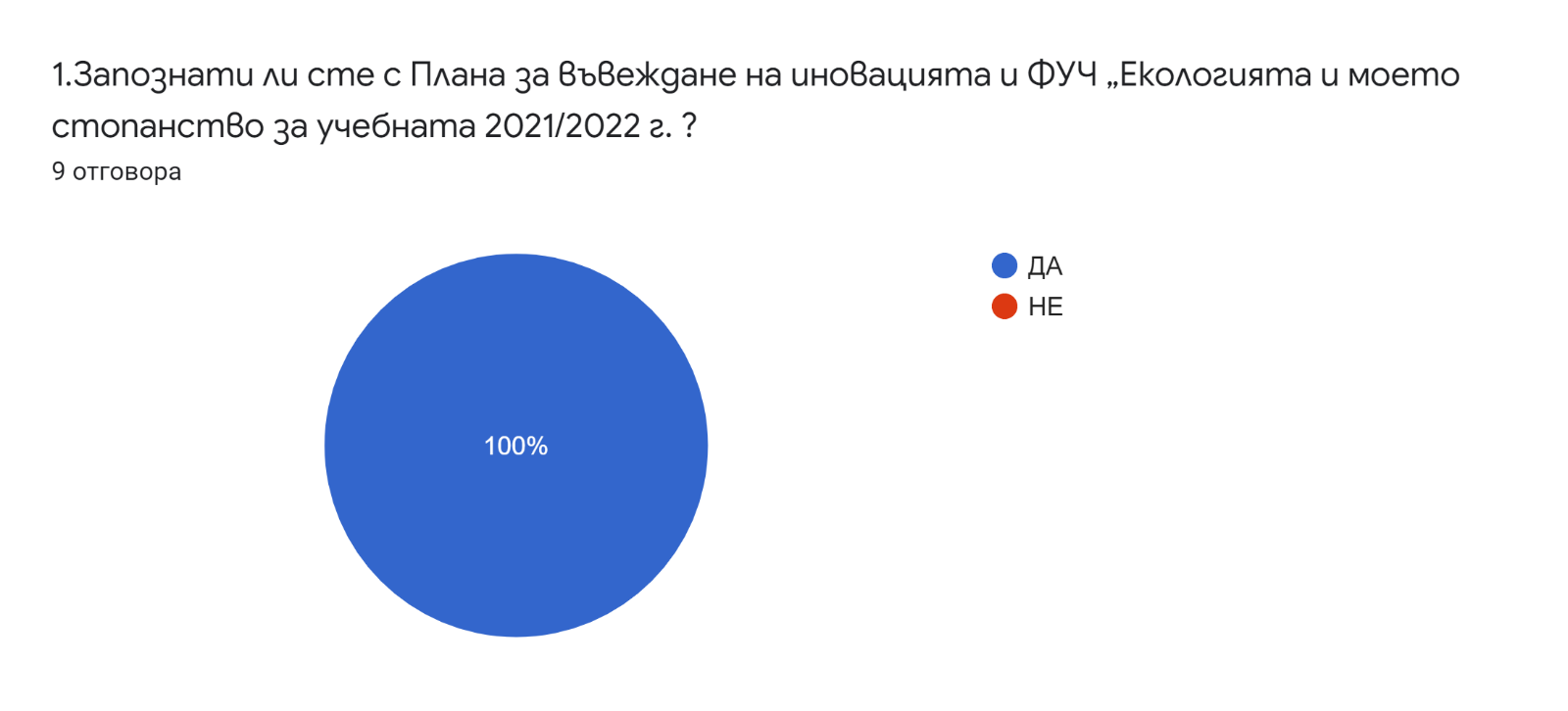 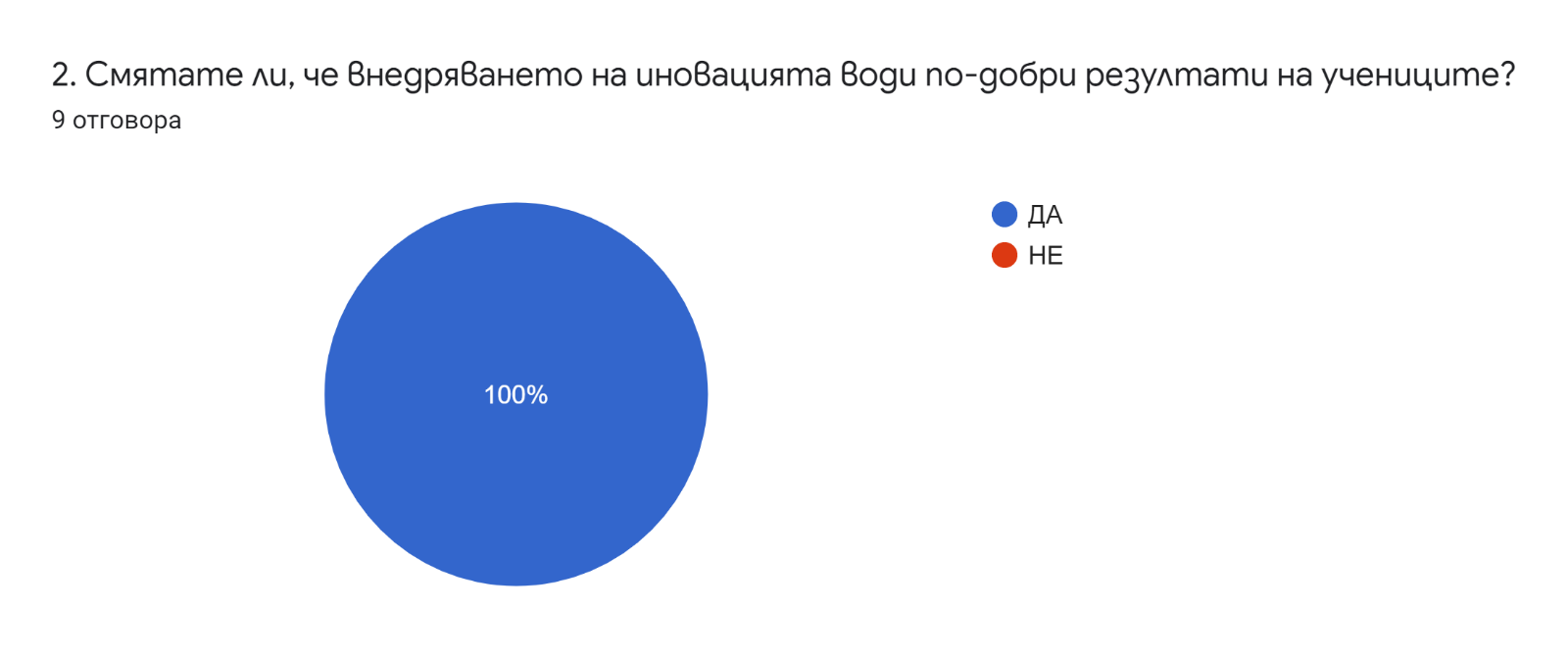 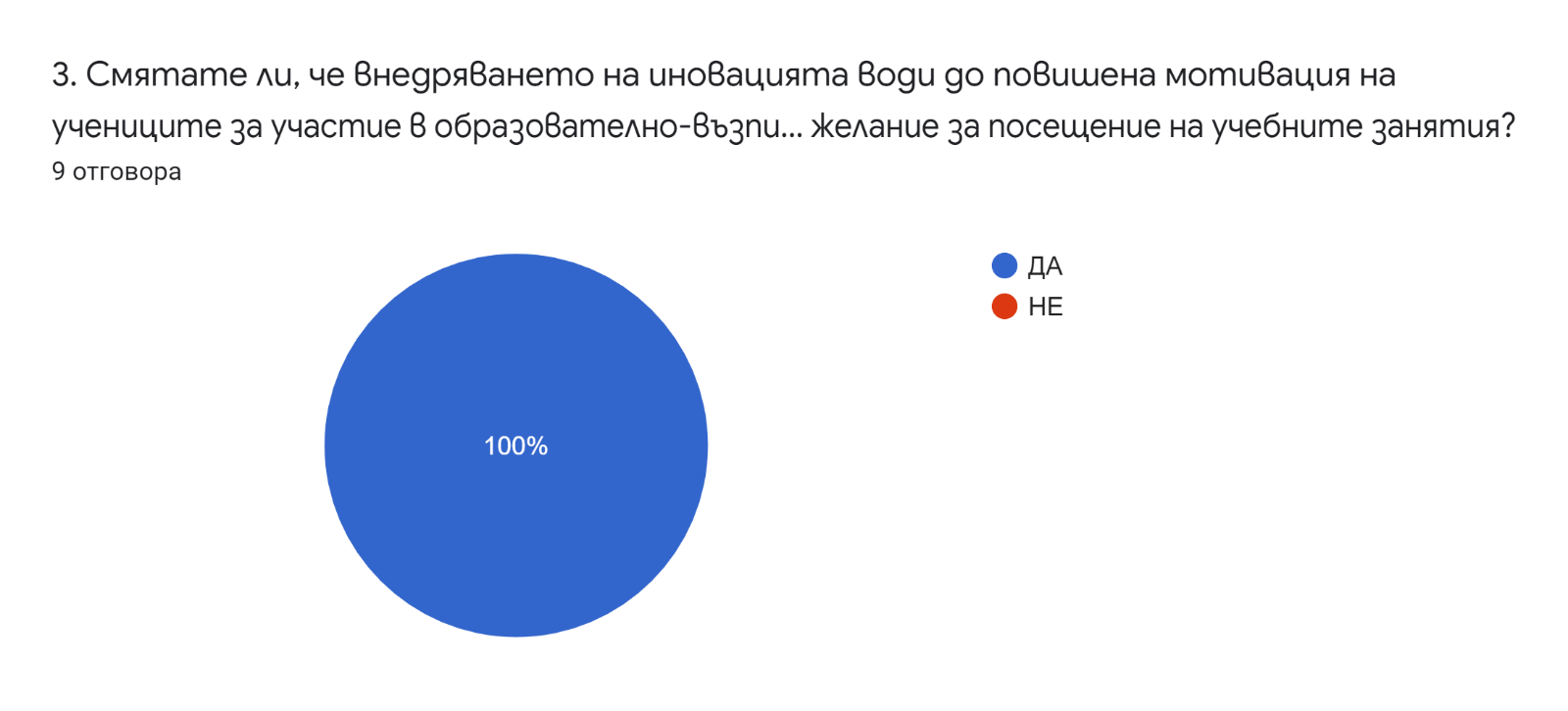 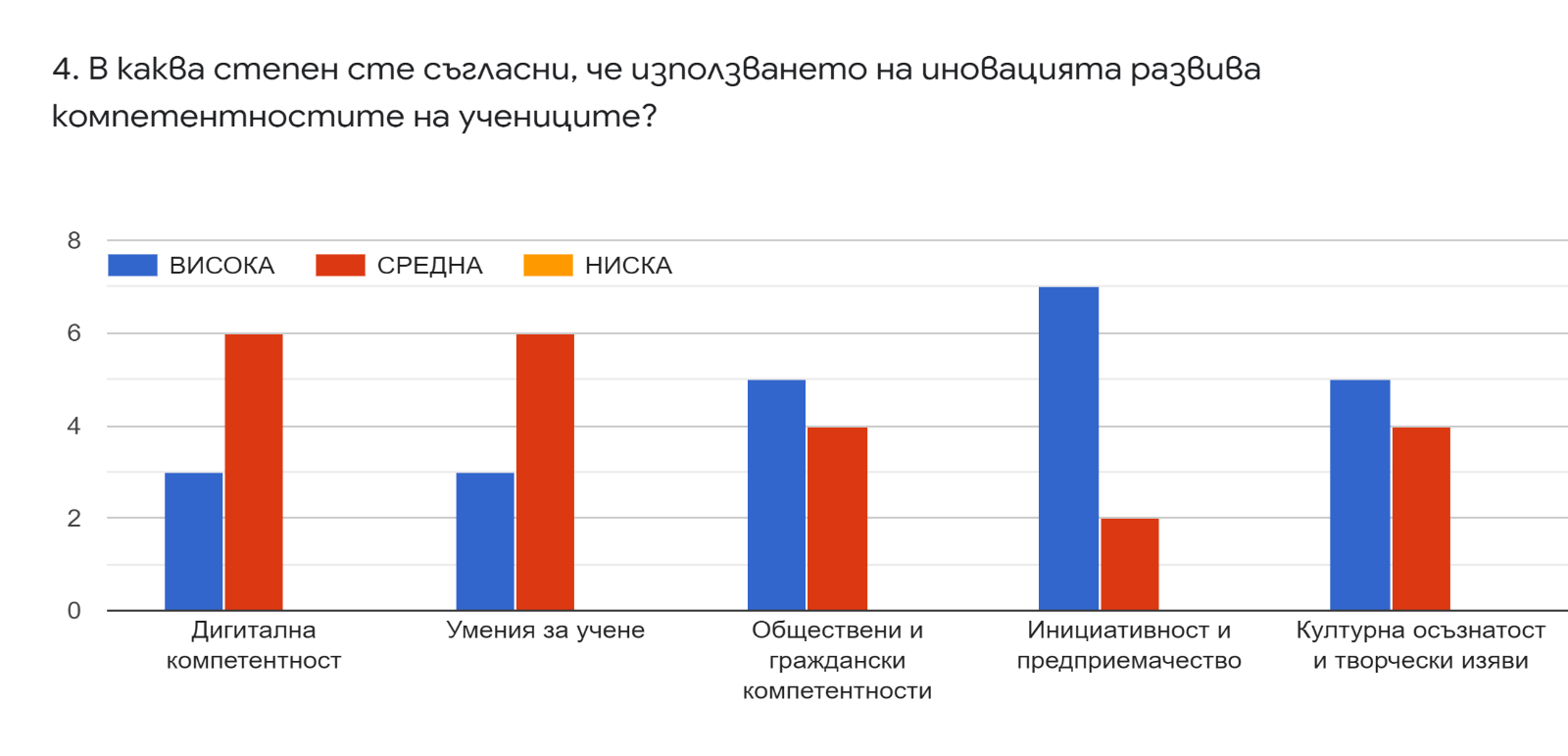 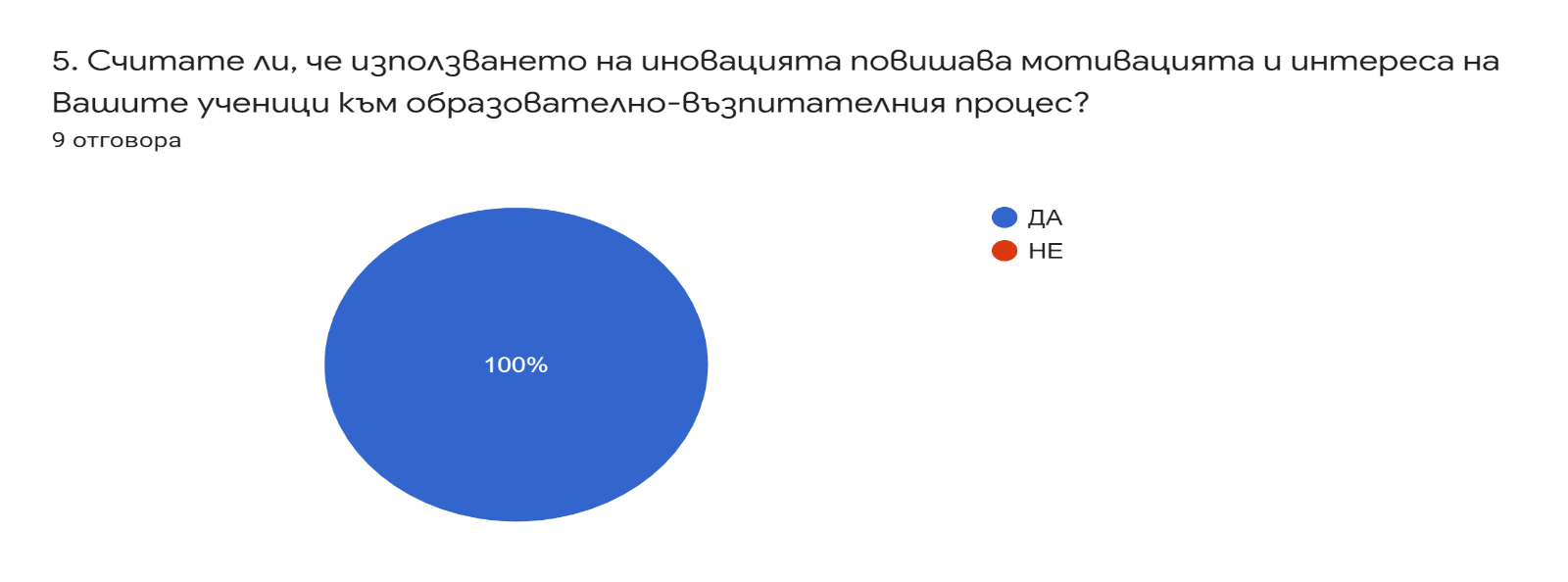 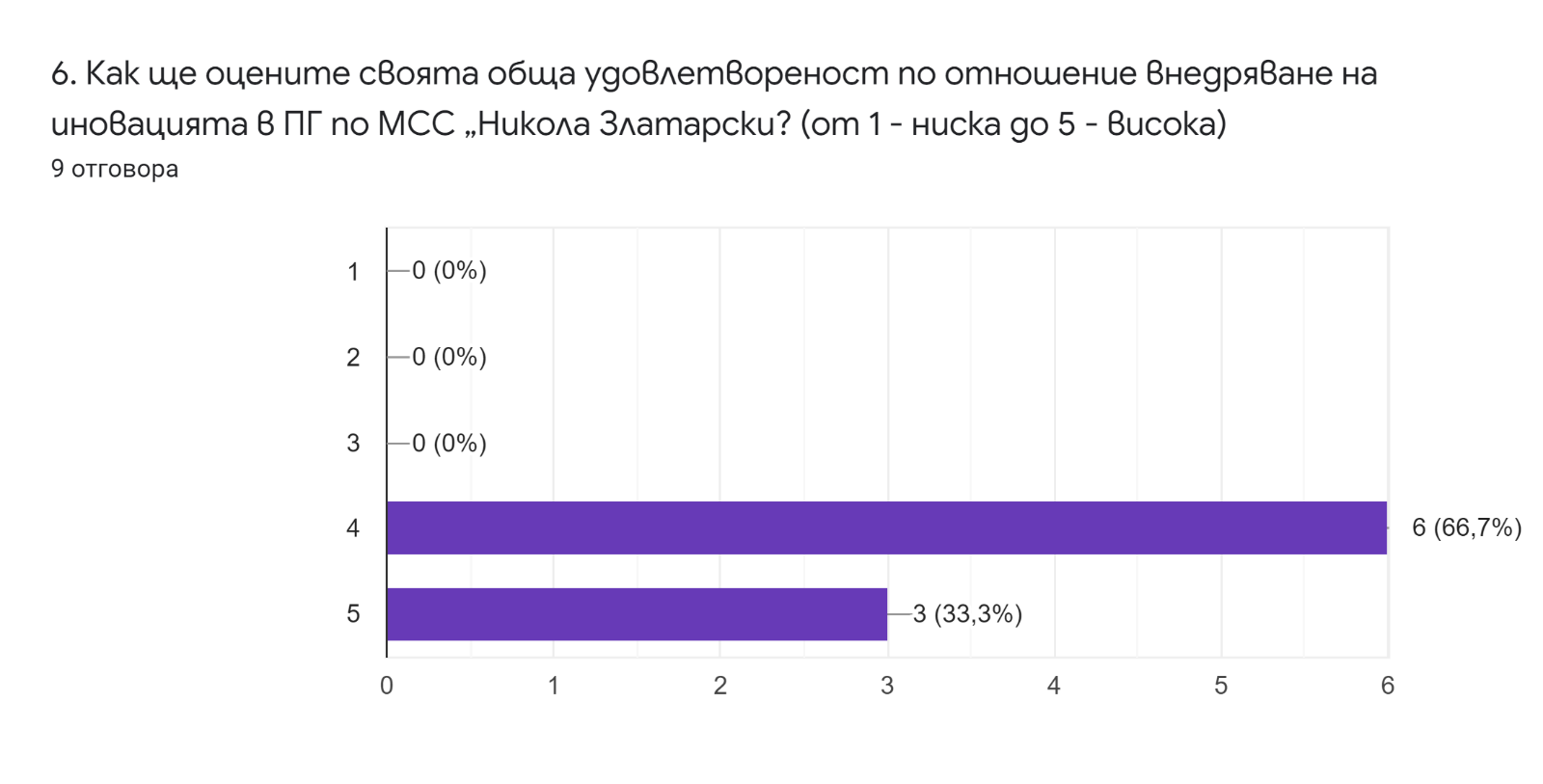 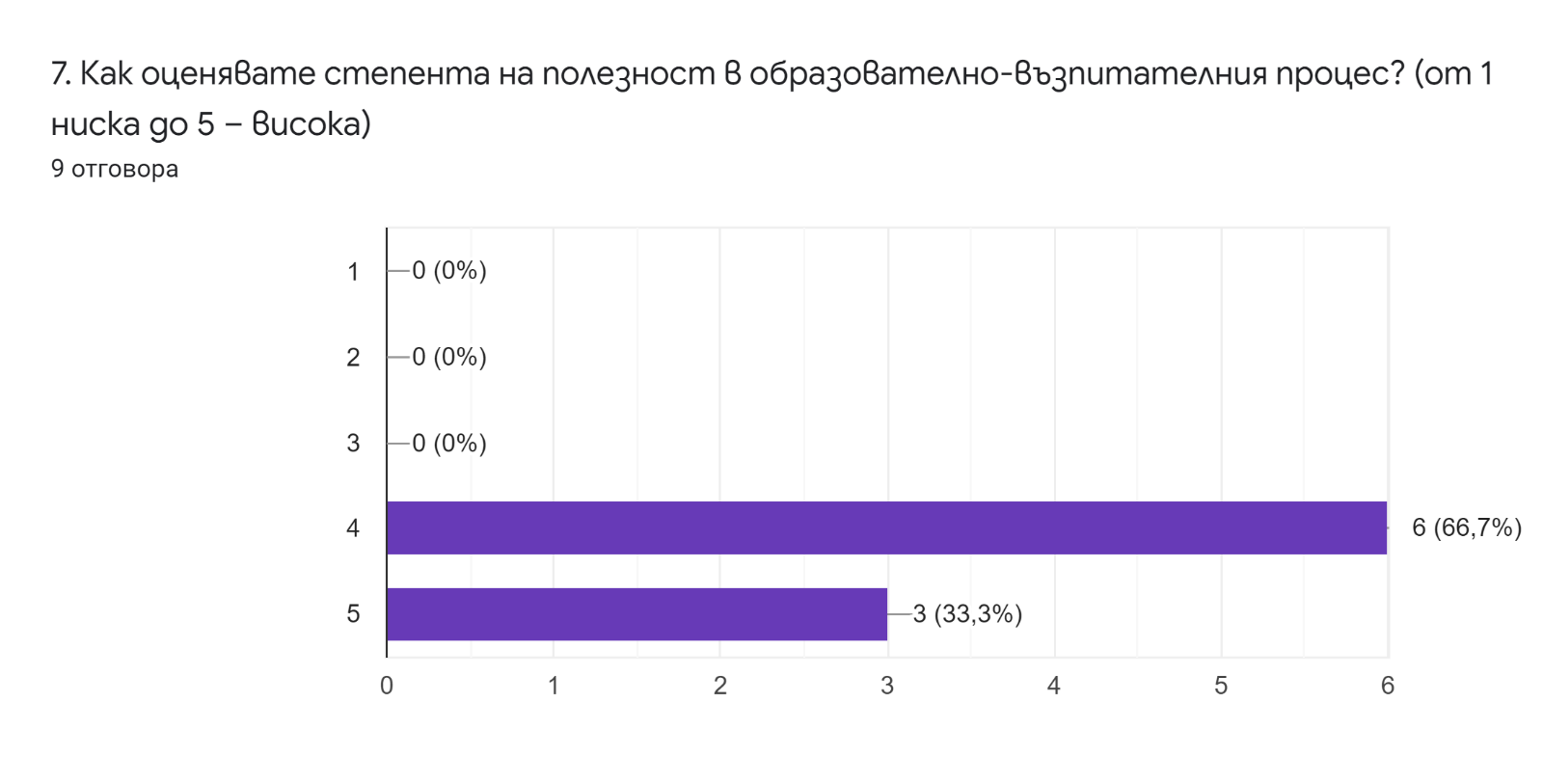 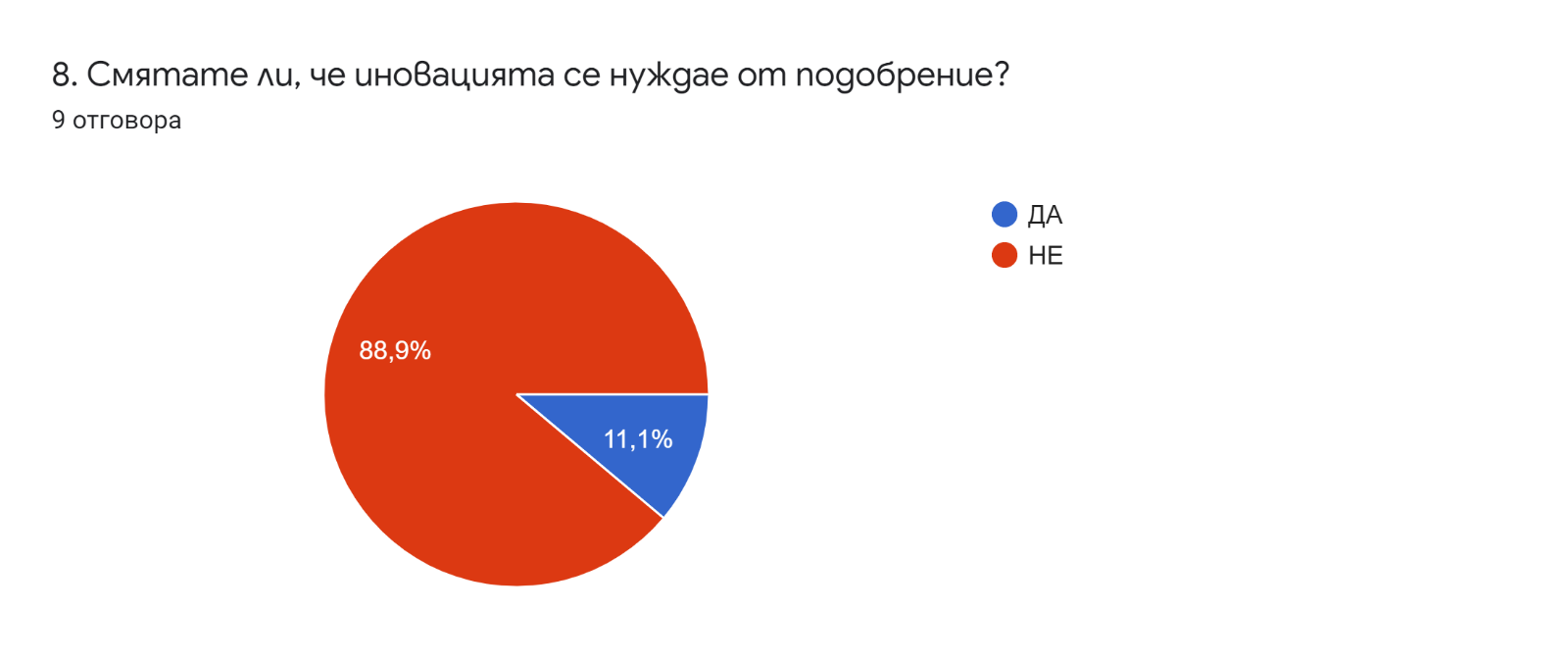 9. Ако отговора на въпрос 8 е ДА, то в каква област?1 отговорРАЗШИРЯВАНЕ